ANEXO BEu, ____________________________________________________________________________,Matrícula:_______________________, Endereço: __________________________________________________________________________ Telefone Residencial:( )___________________, Celular: ( ) ___________________,E-mail:_____________________________________________,aluno(a) regularmente matriculado(a) no Programa de Pós-Graduação em Educação e Ensino de Ciências na Amazônia (PPGEECA/UEPA, venho respeitosamente solicitar ao Colegiado do Curso do PPGEECA, Reativação de Matrícula.Belém, _____ de ________________ de ________.Assinatura do(a) Aluno(a): __________________________________________________________Assinatura do(a) Orientador(a): ______________________________________________________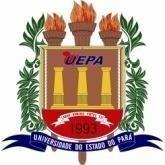 UNIVERSIDADE DO ESTADO DO PARÁPRÓ-REITORIA DE PESQUISA E PÓS-GRADUAÇÃOPROGRAMA DE PÓS-GRADUAÇÃO EM EDUCAÇÃO E ENSINO DE CIÊNCIAS NA AMAZÔNIA (PPGEECA)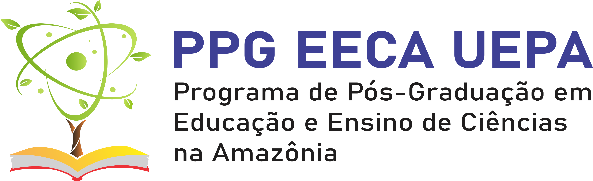 